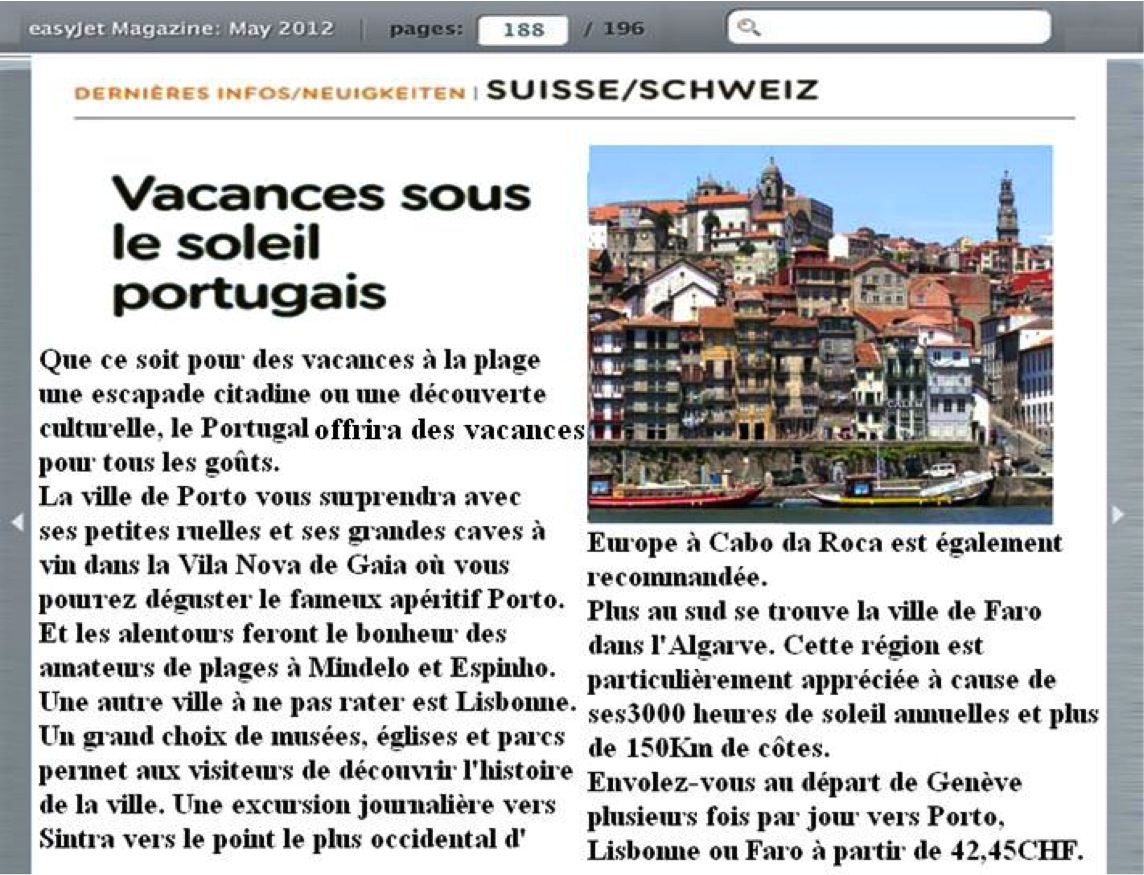         COMPREHENSION ECRITE : Répondez et justifiez. Faîtes des phrasesQuel est ce document ? Comment peut-on aller au Portugal depuis Genève ? Combien de voyages sont proposés ? Lesquels ? Quelles sont les destinations culturelles ?Quelles sont les villes ou régions pour se baigner ?Il y a-t-il des activités recommandées ? Il y a-t-il des repas conseillés ? Quelle ville donne son nom à une spécialité ? Quelle partie du pays offre le climat le plus agréable ? 10-Que peut-on faire en une journée depuis Lisbonne ? 